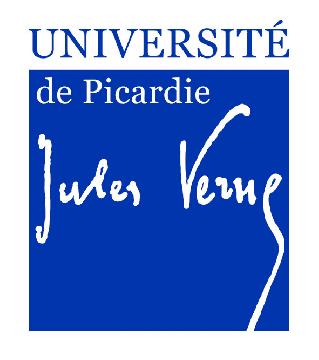 Recherche : Questions thématiques IIM2 Psychologie Clinique, Psychopathologie, Psychologie de la SantéPremier semestre : 2020-2021Enseignante : Pr Silke SCHAUDEREtude de textesPlan du coursSéquence 1 : 	Introduction générale, MCC, révisionSéquence 2 : 	Modèles de la recherche en psychologie clinique et psychopathologie : Les recherches sur l’efficacité psychothérapeutiqueSéquence 3 : 	Questions thématiques 1 : La recherche en psychothérapie Textes 1, 2 et 3Répartition des exposés Séquence 4 : 	Questions thématiques 2 : La recherche d’inspiration psychanalytique Textes 4, 5 et 6Répartition des exposés Séquence 5 : 	Questions thématiques 3 : La recherche en TCC et en TF Textes 7, 8 et 9 Répartition des exposés Séquence 6 :  		Questions thématiques 4 : Le projet doctoral et la charte doctoraleL’inscription en doctorat et conclusion généraleTexte 1 : Thurin, Jean-Michel (2017). De l'évaluation des psychothérapies à la recherche en psychothérapie et en psychanalyse, Research in Psychoanalysis, 2017/1, N° 23, pp.55a-68a. DOI : 10.3917/rep1.023.0055. Fichier : T1.2020.UPJV.M2.Recherche.Thurin (2017).pdfNEU ! Texte 2 : Brison, C., Zech, E. et Priels, J.-M. (2017). La recherche et la pratique en psychologie clinique : attentes distinctes et préoccupations convergentes. Le Journal des psychologues, 2017/3 n° 345, pages 21 à 27. Fichier : T2.2020.UPJV.M2.Recherche.Brison et al. (2010).pdfTexte 3 : Thurin, J.-M., Briffault, X. (2006). Distinction, limites et complémentarité des recherches d’efficacité potentielle et d’efficacité réelle : nouvelles perspectives pour la recherche en psychothérapie, L’Encéphale, 2006 ; 32 : 402-12, cahier 1. Fichier : T3.2020.UPJV.M2.Recherche.Thurin.Briffault (2006).pdfTexte 4 : Bacqué, M.F. (2010). Complexité des psychothérapies et de la recherche clinique dans les services d’oncologie. Psycho-Oncologie (2010) 4:143-147. DOI 10.1007/s11839-010-0281-3. Fichier : T4.2020.UPJV.M2.Recherche.Bacqué (2010).pdfTexte 5 : Cannone, P., Grimaldi, M-A. et Bert, A.-L (2014). Chapitre 14. Evaluer une psychothérapie analytique : dispositif et expérience subjective du thérapeute en groupe de pairs, in Sylvie Pucheu et al., Psychothérapies analytiques en oncologie, Lavoisier, « Psycho-oncologie », pages 191 à 217. Fichier : T5.2020.UPJV.M2.Recherche.Cannone et al. (2014).pdfTexte 6 : Laroche-Joubert, M., Feldman, M. et Moro, M-R (2018). L’étude du contretransfert : une relance de la pensée face aux dyades traumatisées, eres, Dialogue, 2018/, n° 219, pages 125 à 138.Fichier : T6.2020.UPJV.M2.Recherche.Laroche-Joubert et al. (2018).pdfTexte 7 : Thurin, M. et Thurin, J.-M. (2010/2). Utiliser des instruments spécifiques pour caractériser une psychothérapie dans le cadre naturel de la pratique, Psychotropes, Vol. 16, pages 63 à 83. Texte 7 : Thurin, Jean-Michel (2012). L'étude de cas, au cœur de la formation et de la recherche en psychothérapie. EDP Sciences, Perspectives Psy, 2012/4, Vol. 5, pages 364 à 373. T7.2020.M2.Recherche.Etude de cas.Thurin(2012).pdfTexte 8 : Juskewycz, N., Dafri, F., Journet, F., Molinié, M., Thurin, M. et Thurin J.-M. (2018). Le Cas de Max. Ce que nous apprend la recherche sur la psychothérapie d’orientation psychanalytique en milieu naturel d’un patient borderline. Association Recherches en psychanalyse, Research in Psychoanalysis, 2018/2, N° 26, pages 90a à 109a. Fichier : T8.2020.UPJV.M2.Recherche.Juskewycz et al. (2018).pdfTexte 9 : Juvanteny, A., Ampélas, J.-F. (2012/1). Le thérapeute : propre outil de ses interventions ? étude et proposition d'une modélisation du processus de gestion des émotions chez les thérapeutes familiaux, Cahiers critiques de thérapie familiale et de pratiques de réseaux, n° 48, pages 207 à 228. Fichier : T9.2020.UPJV.M2.Recherche.Juvanteny et al. (2012).pdfTexte 10 : Hendrick, Stéphan (2009). PROBLÉMATIQUE ET MÉTHODOLOGIE DE L'ÉVALUATION DES PSYCHOTHÉRAPIES, Thérapie Familiale, Vol. 30, pages 147 à 165. T10.2020.UPJV.M2.Recherche.Hendrick (2009).pdfTexte 5 : Thurin, Jean-Michel (2012). L'étude de cas, au cœur de la formation et de la recherche en psychothérapie. EDP Sciences, Perspectives Psy, 2012/4, Vol. 5, pages 364 à 373. 2019.M2.Recherche.Etude de cas.Thurin(2012).pdfTextes dossier à récupérer !Dehongher : Texte 5 : Thurin, Jean-Michel (2012). L'étude de cas, au cœur de la formation et de la recherche en psychothérapie. EDP Sciences, Perspectives Psy, 2012/4, Vol. 5, pages 364 à 373. 11 cas cliniques difficiles en thérapies comportementales et cognitivesSous la direction de Cyrille BouvetAnnée : 2018